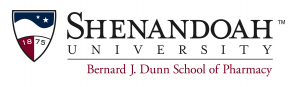 Office of Continuing Pharmacy Education Gap Analysis FormDirections: Complete this form by describing current practice compared to best practice to help identify the gap and need for education. Submit this form along with other required presenter documents.Please direct all questions regarding the use of this to: SUBJDSOP Office of Continuing Pharmacy Education, Attention: Amber Darr, Director of Continuing Professional Development, 1775 North Sector Court, Winchester, VA 22601 540-545-7336 540-665-1283 (fax) adarr@su.eduActivity title:Activity title:Activity title:Activity title:Activity title:Current PracticeCurrent PracticeBest/Better PracticeEducational NeedLearning ObjectiveExample: An estimated 80% of patients undergoing chemotherapy experience nausea and vomitingExample: An estimated 80% of patients undergoing chemotherapy experience nausea and vomitingOnly 10% of patients undergoing chemotherapy should experience nausea and vomitingPharmacists should know that poorly controlled CINV can result in weakness, weight loss, electrolyte imbalance, dehydration, or anorexia among chemotherapy patients Describe the consequences of CINV on patient outcomes.1.2.3.4.5.